Уважаемые ученики!Будьте внимательны, старайтесь при выполнении заданий придерживаться вашего расписания уроков, чтобы задания были выполнены и сданы своевременно. Помните о своем здоровье!Маршрутный лист     3класса               Классный руководитель:  Филинова Татьяна ЛьвовнаВыполненные задания отправлять учителю-предметнику в этот же день по расписанию или не позднее 12.00 следующего дня.При невозможности соединиться с учителем-предметником – позвонить классному руководителю или обратиться по электронной почте mitino-school@rambler.ruОбращаться можно по любым вопросам дистанционного обучения вашего ребенка.№ урокаПредмет по расписаниюЗадание с инструкциейДомашнее заданиеОбратная связь родителей с учителемПонедельник 18.05. 2020.Понедельник 18.05. 2020.Понедельник 18.05. 2020.Понедельник 18.05. 2020.Понедельник 18.05. 2020.1Русский языкТема: Повторение изученного в 3 классе. Подготовка к контрольной работе. Части речи. Безударные гласные в корне. Правописание парных и непроизносимых согласныхОтветьте на вопросы: 1).Почему  буква я в следующих словах обозначает два звука? Яма, Илья, своя. 2) Какие существительные относятся к 1,2,3 склонению?3) По каким признакам можно определить время глагола? 4)Предложение повествовательное содержит сообщение, вопросительное – вопрос, а побудительное - ? 5).Вспомните падежи существительных, падежные вопросы и слова-помощники, с.37 учебника.6) Вспомните, что надо сделать, чтобы не ошибиться в написании безударной гласной в корне? 7). Как следует проверять написание парной согласной и непроизносимой согласной? Запишите и подберите проверочные слова: р..синка (росы), мя..кий (…), со…нце (…), л…зала (…).Повторите части речи, с.131 учебника. Выполните письменно упр 174 в РТ с. 76 и пришлите.«Одноклассники».Электронная почта учителя zoya-mitino@yandex.ru2ТехнологияТема: « Что такое игрушка? Театральные куклы. Перейдите по ссылке: https://resh.edu.ru/subject/lesson/7425/start/255023/.Сделать поделку из пластилина «Клоун».Электронная почта учителяirinaplohowa@yandex.ru3Окружающий мирТема: «Проверим себя и оценим свои достижения»Выполните тест на отдельном листе на странице 154 -158 учебника. Пришлите учителю выполненный тестЛичные сообщения в Вайбере, Ватсапе, ОКЭлектронная почта: martianova.swetlana@yandex.ru4ФизкультураТема: Метание малого мяча.Выполнить предложенные упражнения самостоятельно.1.Метание мяча на дальность.2.Метание на заданное расстояние.3.Беговая подготовка.4.Игра «Кто дальше бросит?».Электронная почта учителяtankowalewa@yandex.ru5В/д «Мир детского творчества»Тема: « Человек и его украшения». Нарисовать рисунок «Кокошник».Электронная почта учителяirinaplohowa@yandex.ru6В/д «Музыкальная капель»Тема: « Ансамбль. Элементы двухголосья».  Подготовить сообщение на тему: «Что такое ансамбль? »Электронная почта учителяirinaplohowa@yandex.ru7В/д «Быстрый мяч»Тема: Упражнения с мячом. 1.Выполняем броски мяча с места и в движения.2.Штрафной бросок мяча в корзину.Электронная почта учителяtankowalewa@yandex.ru№ урокаПредметЗадание с инструкциейДомашнее заданиеОбратная связь с учителемВторник 19.05.2020 Вторник 19.05.2020 Вторник 19.05.2020 Вторник 19.05.2020 Вторник 19.05.2020 1Русский языкТема: Итоговая  тестовая контрольная работа по русскому языку в 3 классе. 2019-2020 уч. годФ И учащегося_______________________________________В каком ряду все слова начинаются с согласного звука. А.  дом, окно, мальчик, яма;В.  сирень, ёлка, лиса, май;С.  медведь, весна, орехи, солнце.Выбери правильное утверждение о звуковом составе слова яблоко. А. первый звук в слове мягкий согласный;В. первый звук  в слове гласный;С. первый звук в слове твёрдый согласный.Выбери схему, которая соответствует слову подснежники:А. 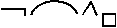 В. 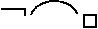 С. 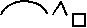 Выбери строку, где все существительные 3 склонения.А. уголь, тетрадь, малыш, мышь;В. молоко, семья, луч, жизнь;С. дочь, соль, тень, помощь.5. Выбери предложение, в  котором  глагол стоит в прошедшем времени, в единственном числе, в среднем роде. А.Бумагу получают из древесины;В. Из-за туч выглянуло солнышко;С. Мы прочитали интересную книгу.6. Найди побудительное предложение.А.  Какой прекрасный день!В. Помните о тех, кто не пришёл с войны!С. Ты сделал домашнее задание?7.  Подлежащее и сказуемое в предложении: «Под кустом сирени сидела  чёрная кошка с котёнком» это:А. кошка сидела;В. чёрная кошка;С. сидела с котёнком.8. Выбери строку, где во всех словах пропущена безударная гласная И.А. л…зала, в..сна, м..риться;В. л..сной, в..сёлый, п..ровать;С. п..сьмо, с..нева, х..трец.9. Определи род имен существительных:Скрипач - ________________Дерево - __________________Зеркало - _________________10. В предложении над существительными укажи падеж:Лось питается побегами деревьев.12. Подбери и запиши антонимы к словам:поздняя -  ___________, медленно __________________,радуют -______________,любим - ________________.13. Из данных слов выбери слова, в  которых есть одна и та же орфограмма в корне, эти слова подчеркни. Не ошибись, здесь собраны слова на 3 орфограммы.Слова: лестница, зубки, пенёк, сладкий, окрестность, звёздный, смолистый, водяной, кружка, местность, лесной, ножка.Проверьте работу и пришлите учителю«Одноклассники».Электронная почта учителя zoya-mitino@yandex.ru2ЧтениеТема: Оценка достижений по теме «Зарубежная литература». Изучите материал в РТ на с.90 - 92. Запишите и пришлите 3 вопроса к тексту: Почему… Где… Когда… (последнее задание на с. 92)«Одноклассники».Электронная почта учителя zoya-mitino@yandex.ru3НемецкийТема:  “Wir spielen und singen” 1)Выполни упр.1 на стр.72-76 в печатной тетради. Прочитай и переведи рассказ в картинках.2)Прочитай и переведи упр.2 на стр.763)Пришли работу на проверку учителю.Повтори материал  учебника 3 класса. Подготовься к контрольной работе.Электронная почта учителяnataliya.japteva@yandex.ruЛичные сообщения в WhatsAppпо телефону 8-906-637-49-334ФизкультураТема: Метание малого мяча.1.Метание мяча в горизонтальную цель.2.Метание мяча в вертикальную цель с расстояния 4-5 метров.3.Игра «Попади в цель»Электронная почта учителяtankowalewa@yandex.ru5МатематикаТема: Приёмы письменного деления на однозначное число. Алгоритм письменного умножения трехзначного числа на однозначное.https://cifra.school/media/conspect_files/416c503d-3dd3-472a-8631-7fb58903dc2b.pdfПрочитай объяснительный текст с.92 и с.93, запиши примеры в тетрадь,Выполни №1на с.92 и №1 с.93,выполни примеры №5 (1 и 2 строка) на с.92Дополнительно реши примеры в столбик №2 на с.93Закрепи тему: реши задание под знаком ? на с.92  и с.94с.92 №5(3 строка)Личные сообщения в WhatsAppпо тел:8 980 705 90 31Электронная почта: miss.filinova@yandex.ru6В/д «Занимательная математика»Тема: « Математика и конструирование. Квадрат».  Подготовить любую аппликацию из квадратов.Электронная почта учителяirinaplohowa@yandex.ru7№ урокаПредмет Задание с инструкциейДомашнее заданиеОбратная связь с учителемСреда 20.05.2020Среда 20.05.2020Среда 20.05.2020Среда 20.05.2020Среда 20.05.20201МатематикаТема: Проверка деления умножением. Знакомство с калькуляторомhttps://cifra.school/media/conspect_files/48ddb0c7-0bb8Спиши объяснительные примеры с.95 Выполни №2 на с.95 и №1 с.96 (исправь и сделай проверку),выполни примеры №5 на с.95прочитай объяснительный текст с.97,выполни №2 с.98Дополнительно реши задачу №4  на с.96Закрепи тему: реши задание под знаком ? на с.95 с.96 №2,3Личные сообщения в WhatsAppпо тел:8 980 705 90 31Электронная почта: miss.filinova@yandex.ru2Русский языкТема:  Повторение. Обобщение изученного о слове, предложении.Вспомните, слова образуют предложения, предложения образуют текст. Выполните письменно упр. 175 в РТ, с. 76Упр.176 в РТ: составить из слов предложения и записать их. Выполните одно из трёх заданий к упр.176. Письменные работы прислать«Одноклассники».Электронная почта учителя zoya-mitino@yandex.ru3ЧтениеТема: Итоговая контрольная работа за курс литературного чтения в 3 классе (смотри приложение)Проверьте работу и пришлите  учителю«Одноклассники».Электронная почта учителя zoya-mitino@yandex.ru4НемецкийТема:  Контрольная работа по немецкому языку  для 3 класса 1. Выбери правильный ответ на вопрос. Обведи правильный ответ в кружок О1. Wie ist Svens Familie?a) gross           b) nicht gross         c) klein2. Was macht Svens Familie im Park?a) laufen Schlittschuh            b) rodeln                c) laufen Schi2. Закончи предложение, выбрав из предложенных вариантов тот, который соответствует содержанию текста. Обведи ответ в кружочек О.Sven wohnt in…………… .      a) Deutschland                      b) Russland              c) America3. Восстанови диалог, подобрав подходящие по смыслу реплики, данные справа. Соедини их стрелочками. -Guten Tag, Sven!                                              а Das ist mein Freund aus Moskau. - ………………….(1)                                       b Wir auch. Gehen wir zusammen!  - Und wer ist das?                                            c Tag, Otto!  - ………………….(2)                                          d Okay! -Ich gehe in den Park spazieren. Und ihr?          - ………………….(3)         - ………………….(4)                               4. Выбери слово, которое выпадает из логического ряда и подчеркни его.a) der Apfel, der Wolf, der Fuchs, der Igel, der Haseb) das Buch, der Himmel, das Heft, der Kuli, der Bleistiftc) rodeln, laufen, spielen, lesen, siebzehn5.Соедини стрелочкой слово из левой колонки с подходящим по смыслу словом из правой колонки.1. Fotos                                             a)  essen2. Gitarre                                           b)  fahren3. Karussell                                       c)  spielen4. Eis                                                 d)  scheint5. Die Sonne                                      e)  machen6. Прочитай текст, постарайся понять, какие слова в нём пропущены.    Впиши в каждый пропуск слово, выбрав его из предложенных ниже слов.Es ________ Winter. Die Sonne scheint. Überall liegt  _________________. Die Kinder gehen in den Park spazieren. Sie  _____________ Schi und bauen einen __________________________.  Das alles _________________ Spass.macht,    ist,    Schnee,    Schneemann,   laufen Вышли выполненную работу на проверку учителю.Электронная почта учителяnataliya.japteva@yandex.ruЛичные сообщения в WhatsAppпо телефону 8-906-637-49-335МузыкаТема: « Я слушаю Антонио Вивальди».  Перейдите по ссылке. https://resh.edu.ru/subject/lesson/4476/start/228196/.Подготовить сообщение на тему: « Кто такой Вивальди?»Электронная почта учителяirinaplohowa@yandex.ru№ урокаПредмет Задание с инструкциейДомашнее заданиеОбратная связь с учителемЧетверг 21.05.2020Четверг 21.05.2020Четверг 21.05.2020Четверг 21.05.2020Четверг 21.05.20201МатематикаТема: Итоговая контрольная работа за курс математики 3 класса  Контрольная работаI вариант1.   Реши задачу.В киоске продали 640 газет, и после этого там осталось 4 упаковки по 120 газет. На сколько больше газет продали, чем осталось?2.   Сравни.1 кг… 532г                                       5м 2дм…25дм1сут…23ч                                         3 дм … 300 см6дм 3см … 630мм                            3ч … 120мин3. Выполни вычисления в столбик.345+267                   816:3              610-345                   134·44. Вычисли.184·3 + 12·6               370 + 16·3·0                  9 • (31 - 28) -15        60 - (54 - 4): 5               90 - 39: 3 • 2                 100-4·8 + 3·75.   Начерти прямоугольник со сторонами 3см и 4см. Найди площадь данной фигуры.6*. Мальчик наловил пауков и жуков – всего 8 штук. Если пересчитать, сколько у них лап, то окажется 54. Сколько пауков и сколько жуков поймал мальчик? Вспомни, что у паука 8 лап, а у жука – 6.7*.Толя спросил у шести своих друзей, какие они любят фрукты – яблоки, груши или мандарины. Полученные результаты он представил в следующей таблице:Используй данные таблицы для ответа на вопросы и выполнение заданий:а) Какие фрукты любит Равиль? __________________________________________________б) Запиши имена ребят, которые любят яблоки. ____________________________________в) Запиши имена ребят, которые любят и груши, и мандарины. _______________________Выслать выполнение работыЛичные сообщения в WhatsAppпо тел:8 980 705 90 31Электронная почта: miss.filinova@yandex.ru2Русский языкТема: Работа над ошибками итоговой контрольной работы.  Повторение. Окончания имён прилагательных.Исправьте ошибки, допущенные в контрольной работе. Выполните письменно упр. 248 учебника. Окончания прилагательных определяй по вопросу, ставь вопрос от существительного: дорога (какая?) зимняя, карандаш (какой?) жёлтый – только в м.р. окончание вопроса и прилагательного не совпадаютВыполните письменно  упр. 119 в РТ, с.54. Работы прислать учителю«Одноклассники».Электронная почта учителя zoya-mitino@yandex.ru3ФизкультураТема: Плавание.Правила гигиены и техники безопасности на занятиях по плаванию.Поведение в экстремальных ситуациях на воде.https://tinao.mos.ru/mes/express-information/actions-in-extreme-situations-on-the-water.phpЭлектронная почта учителяtankowalewa@yandex.ru4ЧтениеТема: Проверка достижений.Прочитайте задание в учебнике на с. 215.  Сочините свою сказку с хорошим концом и пришлите учителю.Прочитай работу вслух, исправь ошибки.«Одноклассники».Электронная почта учителя zoya-mitino@yandex.ru5В/д «В мире сказок»Тема: Тема: « Русская народная сказка  Пузырь соломинка и лапоть».  Чтение сказки. Подготовить рисунок к сказке.Электронная почта учителяirinaplohowa@yandex.ru6В/д «Школа безопасности на дорогах»Тема: « Причины дорожных аварий».  Подготовить небольшое сообщение на тему: « Как избежать аварии?»Электронная почта учителяirinaplohowa@yandex.ru7В/д «Час здоровья»Тема: Подвижные игры.1.Игра «Городки».2.Рассуждение на тему «Здоровый человек – это…»Электронная почта учителяtankowalewa@yandex.ru№ урокаПредмет Задание с инструкциейДомашнее заданиеОбратная связь с учителемПятница 22.05.2020Пятница 22.05.2020Пятница 22.05.2020Пятница 22.05.2020Пятница 22.05.20201Русский языкТема: Повторение.  Правописание приставок и предлогов. Однокоренные слова.Вспомните, приставка – это часть слова, предлог – это маленькое самостоятельное слово.1)Запишите, раскрыв скобки: (в)бежал( в)дом, (у)селся (у) дерева, (по)ехал (по)путёвке, (до)ехал (до)дороги. 2)Запишите все возможные однокоренные слова к слову бежалУпр.179 в РТ с.78.«Одноклассники».Электронная почта учителя zoya-mitino@yandex.ru2МатематикаТема: Повторение. Геометрические фигуры и величиныВыполни задания на стр. 109Помни основные правила: Чтобы найти длину ломаной, надо измерить длины отрезков и найти сумму этих значений.Периметр – это сумма длин всех сторон. Периметр обозначается буквой Р. Чтобы найти периметр любой фигуры, надо измерить длины всех сторон и найти сумму этих значений.Чтобы найти площадь прямоугольника, надо длину умножить на ширину.прислать выполнение работыЛичные сообщения в WhatsAppпо тел:8 980 705 90 31Электронная почта: miss.filinova@yandex.ru3ИЗОТема: Тема: « Гербы городов Золотого кольца России».  Подготовить рисунок любого  герба.Электронная почта учителяirinaplohowa@yandex.ru4Окружающий мирПредлагаю вашему вниманию игру  - викторину «Занимательный мир природы»« Ягоды»:Сочные гроздья этой ягоды служат превосходным десертом, а вьющиеся лианы украшают беседки и стены домов. О какой ягоде идет речь? Многие думают, что это — фрукт. На самом деле это огромная ягода, которая может достигать по весу более 1 кг. Она похожа на толстую шишку с зеленым хохолком на макушке. Какая ягода особенно полезна для зрения и роста? Кисти каких ягод радуют нас в парках и лесах среди снежной зимы, а многих птиц спасают от голода? «Овощи»:5.Он бывает горьким и сладким, а его плоды имеют разную форму и цвет. Славится не только как своеобразная еда, но еще как ароматический и лекарственный продукт. Витамина С в нем в пять раз больше, чем в лимоне. Этот овощ — давний символ здоровья и благополучия. Не случайно во многих домах, овощных магазинах, на рынках и по сей день вывешивают косы и венки, сплетенные из него. В каком овоще содержится очень много крахмала? Какой овощ содержит большое количество витаминов роста?  «Насекомые»:Какое насекомое «слышит» ногами? Какое насекомое является «чемпионом» по прыжкам? Какое насекомое на Руси зовется запечным соловьем? Как называют самца пчелы, не участвующего в сборе меда? Пришлите учителю ответы на вопросы.Личные сообщения в Вайбере, Ватсапе, ОКЭлектронная почта: martianova.swetlana@yandex.ru5ЧтениеТема: Итоги. Задание для чтения летом. Прочитайте три текста на с. 93 и устно ответьте на вопросы с. 94. Прочитайте список книг для чтения летом на с. 219. Читайте летом книги по данному в учебнике  списку«Одноклассники».Электронная почта учителя zoya-mitino@yandex.ru6В/д «Наш театр»Тема: « Музыка в театре. Оперетта». Подготовить небольшое сообщение на тему: « Что такое оперетта?».Электронная почта учителяirinaplohowa@yandex.ru7Классный час